Lisa 1Kunda Ühisgümnaasiumi direktorile KOOLI VASTUVÕTU TAOTLUS1.KLASSI Sisseastuja (õpilase) andmed:Õppima asumise andmed:Soov õppima asuda ……………….. klassi alates	a.Sisseastuja (õpilane) tuleb	lasteaiast/kodust.Sisseastuja vanemate või muu seadusliku esindaja andmed:Elukoha aadress: (Eesti rahvastikuregistri andmetel): Tänav, maja, korter …………………………………………………………..Linn/küla ja vald …………………………………………………………………………………..maakond …………………………………………………….V Tegelik elukoha aadress : Tänav, maja, korter ………………………………………………………………………………………………………..Linn/ küla ja vald …………………………………………………………………………………. maakond …………………………………………………….Olen nõus lapse nime avaldamisega kooli kodulehel:	Jah	EiOlen nõus lapse pildistamisega kooli üritustel ja piltide avalikustamisega:	Jah       Ei	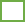 Taotleja (täisealine õpilane või vanem) nimi ………………………………………………………………………………..Taotleja allkiri ……………………………………………	Kuupäev: ………………………………………Taotlusele tuleb lisada järgmised dokumendid:sisseastuja (õpilase) sünnitunnistuse, passi või ID kaardi ärakirivanema (või muu seadusliku esindaja) isikut tõendava dokumendi ärakiritervisekaart selle olemasolu korral või perearsti tõend 1.klassi vastuvõtmiselkoolivalmiduskaartvajadusel koolivälise nõustamismeeskonna otsus ja vanema kirjalik nõusolek selle rakendamiseks1 foto (3x4 cm)volitatud esindaja volitus (vajadusel)eesnimi:eesnimi:perekonnanimi:perekonnanimi:isikukood:sünnikoht:sünnikoht:kodune keel:telefon:e-posti aadresse-posti aadresse-posti aadressEMAISAVOLITATUD ESINDAJA (vajadusel)eesnimi:eesnimi:eesnimi:perekonnanimi:perekonnanimi:perekonnanimi:isikukood:isikukood:isikukood:kontakttelefon:kontakttelefon:kontakttelefon:e-mail:e-mail:e-mail: